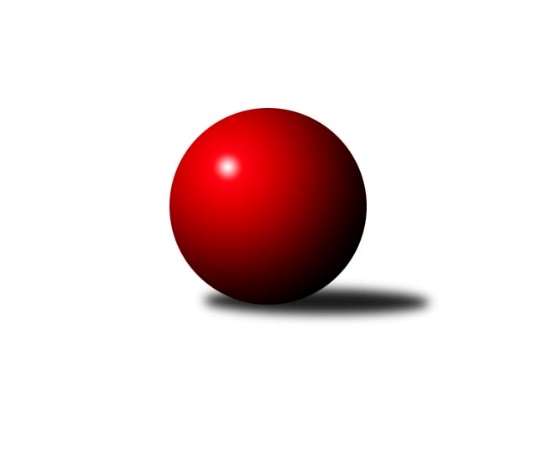 Č.13Ročník 2022/2023	12.6.2024 2. KLZ B 2022/2023Statistika 13. kolaTabulka družstev:		družstvo	záp	výh	rem	proh	skore	sety	průměr	body	plné	dorážka	chyby	1.	SK Baník Ratiškovice	13	10	1	2	75.5 : 28.5 	(189.0 : 123.0)	3216	21	2163	1053	34.9	2.	TJ Centropen Dačice	13	10	1	2	72.0 : 32.0 	(187.5 : 124.5)	3215	21	2166	1049	31.5	3.	KK Zábřeh	13	8	0	5	55.5 : 48.5 	(161.5 : 150.5)	3136	16	2144	992	42.7	4.	HKK Olomouc	13	4	1	8	41.0 : 63.0 	(137.0 : 175.0)	3108	9	2134	974	51	5.	TJ Sokol Husovice	13	2	2	9	34.0 : 70.0 	(128.0 : 184.0)	3089	6	2126	962	52.5	6.	KK Šumperk	13	2	1	10	34.0 : 70.0 	(133.0 : 179.0)	2929	5	2010	919	56.7Tabulka doma:		družstvo	záp	výh	rem	proh	skore	sety	průměr	body	maximum	minimum	1.	KK Zábřeh	6	6	0	0	35.0 : 13.0 	(85.5 : 58.5)	3138	12	3219	3016	2.	SK Baník Ratiškovice	7	6	0	1	41.5 : 14.5 	(98.0 : 70.0)	3166	12	3269	3035	3.	TJ Centropen Dačice	6	5	1	0	36.0 : 12.0 	(90.0 : 54.0)	3265	11	3318	3206	4.	TJ Sokol Husovice	7	1	1	5	19.0 : 37.0 	(71.0 : 97.0)	3020	3	3110	2910	5.	HKK Olomouc	7	1	1	5	18.0 : 38.0 	(71.5 : 96.5)	3028	3	3133	2944	6.	KK Šumperk	6	1	0	5	14.0 : 34.0 	(59.0 : 85.0)	3196	2	3357	3087Tabulka venku:		družstvo	záp	výh	rem	proh	skore	sety	průměr	body	maximum	minimum	1.	TJ Centropen Dačice	7	5	0	2	36.0 : 20.0 	(97.5 : 70.5)	3205	10	3446	3100	2.	SK Baník Ratiškovice	6	4	1	1	34.0 : 14.0 	(91.0 : 53.0)	3226	9	3376	3099	3.	HKK Olomouc	6	3	0	3	23.0 : 25.0 	(65.5 : 78.5)	3124	6	3235	3004	4.	KK Zábřeh	7	2	0	5	20.5 : 35.5 	(76.0 : 92.0)	3136	4	3261	3018	5.	TJ Sokol Husovice	6	1	1	4	15.0 : 33.0 	(57.0 : 87.0)	3102	3	3263	3013	6.	KK Šumperk	7	1	1	5	20.0 : 36.0 	(74.0 : 94.0)	2876	3	3033	2590Tabulka podzimní části:		družstvo	záp	výh	rem	proh	skore	sety	průměr	body	doma	venku	1.	SK Baník Ratiškovice	10	8	1	1	59.5 : 20.5 	(148.5 : 91.5)	3211	17 	5 	0 	0 	3 	1 	1	2.	TJ Centropen Dačice	9	6	1	2	47.0 : 25.0 	(127.5 : 88.5)	3212	13 	3 	1 	0 	3 	0 	2	3.	KK Zábřeh	9	6	0	3	41.5 : 30.5 	(115.5 : 100.5)	3156	12 	5 	0 	0 	1 	0 	3	4.	HKK Olomouc	10	3	1	6	31.0 : 49.0 	(104.0 : 136.0)	3102	7 	1 	1 	3 	2 	0 	3	5.	TJ Sokol Husovice	10	2	1	7	28.0 : 52.0 	(98.5 : 141.5)	3080	5 	1 	0 	4 	1 	1 	3	6.	KK Šumperk	10	2	0	8	25.0 : 55.0 	(102.0 : 138.0)	2933	4 	1 	0 	4 	1 	0 	4Tabulka jarní části:		družstvo	záp	výh	rem	proh	skore	sety	průměr	body	doma	venku	1.	TJ Centropen Dačice	4	4	0	0	25.0 : 7.0 	(60.0 : 36.0)	3297	8 	2 	0 	0 	2 	0 	0 	2.	SK Baník Ratiškovice	3	2	0	1	16.0 : 8.0 	(40.5 : 31.5)	3162	4 	1 	0 	1 	1 	0 	0 	3.	KK Zábřeh	4	2	0	2	14.0 : 18.0 	(46.0 : 50.0)	3071	4 	1 	0 	0 	1 	0 	2 	4.	HKK Olomouc	3	1	0	2	10.0 : 14.0 	(33.0 : 39.0)	3104	2 	0 	0 	2 	1 	0 	0 	5.	KK Šumperk	3	0	1	2	9.0 : 15.0 	(31.0 : 41.0)	2979	1 	0 	0 	1 	0 	1 	1 	6.	TJ Sokol Husovice	3	0	1	2	6.0 : 18.0 	(29.5 : 42.5)	3072	1 	0 	1 	1 	0 	0 	1 Zisk bodů pro družstvo:		jméno hráče	družstvo	body	zápasy	v %	dílčí body	sety	v %	1.	Monika Niklová 	SK Baník Ratiškovice 	11	/	12	(92%)	34	/	48	(71%)	2.	Hana Stehlíková 	SK Baník Ratiškovice 	10.5	/	13	(81%)	35.5	/	52	(68%)	3.	Veronika Brtníková 	TJ Centropen Dačice 	10	/	12	(83%)	35.5	/	48	(74%)	4.	Petra Mertlová 	TJ Centropen Dačice 	10	/	12	(83%)	32	/	48	(67%)	5.	Klára Křížová 	TJ Centropen Dačice 	10	/	13	(77%)	37	/	52	(71%)	6.	Jitka Killarová 	KK Zábřeh 	9	/	11	(82%)	28	/	44	(64%)	7.	Hana Beranová 	SK Baník Ratiškovice 	9	/	13	(69%)	28.5	/	52	(55%)	8.	Tereza Křížová 	TJ Centropen Dačice 	8	/	11	(73%)	27	/	44	(61%)	9.	Růžena Smrčková 	KK Šumperk 	8	/	12	(67%)	29	/	48	(60%)	10.	Kateřina Fryštacká 	SK Baník Ratiškovice 	8	/	12	(67%)	27	/	48	(56%)	11.	Lenka Složilová 	HKK Olomouc 	8	/	12	(67%)	26	/	48	(54%)	12.	Lenka Horňáková 	KK Zábřeh 	7.5	/	11	(68%)	28	/	44	(64%)	13.	Martina Koplíková 	SK Baník Ratiškovice 	7	/	10	(70%)	28	/	40	(70%)	14.	Silvie Vaňková 	HKK Olomouc 	7	/	11	(64%)	28	/	44	(64%)	15.	Kateřina Zapletalová 	KK Šumperk 	7	/	11	(64%)	25.5	/	44	(58%)	16.	Lenka Hanušová 	TJ Sokol Husovice 	7	/	13	(54%)	23	/	52	(44%)	17.	Lenka Kubová 	KK Zábřeh 	6	/	9	(67%)	22	/	36	(61%)	18.	Romana Švubová 	KK Zábřeh 	6	/	9	(67%)	22	/	36	(61%)	19.	Blanka Sedláková 	TJ Sokol Husovice 	6	/	11	(55%)	25	/	44	(57%)	20.	Dana Brůčková 	SK Baník Ratiškovice 	6	/	11	(55%)	25	/	44	(57%)	21.	Pavlína Karešová 	TJ Centropen Dačice 	5	/	8	(63%)	14.5	/	32	(45%)	22.	Marcela Říhová 	HKK Olomouc 	5	/	10	(50%)	21.5	/	40	(54%)	23.	Marcela Balvínová 	KK Zábřeh 	5	/	11	(45%)	21.5	/	44	(49%)	24.	Lenka Kričinská 	TJ Sokol Husovice 	5	/	12	(42%)	19	/	48	(40%)	25.	Jindra Kovářová 	TJ Centropen Dačice 	4	/	5	(80%)	13	/	20	(65%)	26.	Hana Jáňová 	KK Šumperk 	4	/	8	(50%)	14.5	/	32	(45%)	27.	Markéta Gabrhelová 	TJ Sokol Husovice 	4	/	12	(33%)	19.5	/	48	(41%)	28.	Denisa Hamplová 	HKK Olomouc 	4	/	12	(33%)	14.5	/	48	(30%)	29.	Eva Putnová 	TJ Sokol Husovice 	4	/	13	(31%)	27	/	52	(52%)	30.	Pavlína Gerešová 	KK Šumperk 	4	/	13	(31%)	25	/	52	(48%)	31.	Gabriela Filakovská 	TJ Centropen Dačice 	3	/	6	(50%)	12.5	/	24	(52%)	32.	Soňa Ženčáková 	KK Šumperk 	3	/	8	(38%)	15.5	/	32	(48%)	33.	Kateřina Kloudová 	HKK Olomouc 	3	/	8	(38%)	12	/	32	(38%)	34.	Kamila Chládková 	KK Zábřeh 	3	/	9	(33%)	16	/	36	(44%)	35.	Zuzana Kolaříková 	HKK Olomouc 	2	/	7	(29%)	9	/	28	(32%)	36.	Jana Stehlíková 	HKK Olomouc 	2	/	8	(25%)	13	/	32	(41%)	37.	Olga Ollingerová 	KK Zábřeh 	2	/	8	(25%)	10.5	/	32	(33%)	38.	Adéla Příhodová 	KK Šumperk 	2	/	9	(22%)	12	/	36	(33%)	39.	Taťána Tomanová 	SK Baník Ratiškovice 	1	/	2	(50%)	4	/	8	(50%)	40.	Jaroslava Havranová 	HKK Olomouc 	1	/	2	(50%)	4	/	8	(50%)	41.	Michaela Říhová 	SK Baník Ratiškovice 	1	/	2	(50%)	4	/	8	(50%)	42.	Kateřina Petková 	KK Šumperk 	1	/	2	(50%)	3.5	/	8	(44%)	43.	Lucie Vojteková 	KK Šumperk 	1	/	2	(50%)	3	/	8	(38%)	44.	Kristýna Macků 	TJ Centropen Dačice 	1	/	4	(25%)	6	/	16	(38%)	45.	Dana Wiedermannová 	KK Zábřeh 	1	/	5	(20%)	9	/	20	(45%)	46.	Iveta Kabelková 	TJ Centropen Dačice 	0	/	1	(0%)	2	/	4	(50%)	47.	Alena Kopecká 	HKK Olomouc 	0	/	1	(0%)	2	/	4	(50%)	48.	Jarmila Bábíčková 	SK Baník Ratiškovice 	0	/	1	(0%)	1	/	4	(25%)	49.	Anna Vašíčková 	KK Šumperk 	0	/	1	(0%)	1	/	4	(25%)	50.	Marcela Příhodová 	KK Šumperk 	0	/	1	(0%)	0	/	4	(0%)	51.	Martina Hájková 	TJ Sokol Husovice 	0	/	1	(0%)	0	/	4	(0%)	52.	Hana Mišková 	TJ Sokol Husovice 	0	/	1	(0%)	0	/	4	(0%)	53.	Jana Mačudová 	SK Baník Ratiškovice 	0	/	2	(0%)	2	/	8	(25%)	54.	Eva Fabešová 	TJ Centropen Dačice 	0	/	2	(0%)	1	/	8	(13%)	55.	Olga Sedlářová 	KK Šumperk 	0	/	3	(0%)	2	/	12	(17%)	56.	Veronika Dufková 	TJ Sokol Husovice 	0	/	4	(0%)	6	/	16	(38%)	57.	Ivana Volná 	HKK Olomouc 	0	/	6	(0%)	4	/	24	(17%)	58.	Brigitte Marková 	KK Šumperk 	0	/	7	(0%)	2	/	28	(7%)	59.	Markéta Mikáčová 	TJ Sokol Husovice 	0	/	9	(0%)	7.5	/	36	(21%)Průměry na kuželnách:		kuželna	průměr	plné	dorážka	chyby	výkon na hráče	1.	KK Šumperk, 1-4	3259	2209	1049	45.3	(543.2)	2.	TJ Centropen Dačice, 1-4	3155	2130	1025	38.4	(525.9)	3.	Ratíškovice, 1-4	3126	2123	1003	36.6	(521.0)	4.	KK Zábřeh, 1-4	3077	2105	972	45.9	(512.9)	5.	HKK Olomouc, 1-4	3074	2121	952	51.1	(512.4)	6.	TJ Sokol Brno IV, 1-4	3047	2102	945	51.3	(508.0)Nejlepší výkony na kuželnách:KK Šumperk, 1-4TJ Centropen Dačice	3446	3. kolo	Petra Mertlová 	TJ Centropen Dačice	624	3. koloSK Baník Ratiškovice	3376	5. kolo	Růžena Smrčková 	KK Šumperk	608	3. koloTJ Centropen Dačice	3357	13. kolo	Veronika Brtníková 	TJ Centropen Dačice	606	3. koloKK Šumperk	3357	7. kolo	Hana Jáňová 	KK Šumperk	595	7. koloTJ Sokol Husovice	3263	6. kolo	Růžena Smrčková 	KK Šumperk	588	5. koloKK Zábřeh	3261	7. kolo	Tereza Křížová 	TJ Centropen Dačice	584	13. koloKK Šumperk	3257	5. kolo	Kateřina Fryštacká 	SK Baník Ratiškovice	584	5. koloHKK Olomouc	3235	9. kolo	Růžena Smrčková 	KK Šumperk	582	7. koloKK Šumperk	3214	3. kolo	Markéta Gabrhelová 	TJ Sokol Husovice	582	6. koloKK Šumperk	3153	13. kolo	Klára Křížová 	TJ Centropen Dačice	582	3. koloTJ Centropen Dačice, 1-4TJ Centropen Dačice	3318	5. kolo	Petra Mertlová 	TJ Centropen Dačice	601	2. koloTJ Centropen Dačice	3278	2. kolo	Jitka Killarová 	KK Zábřeh	595	9. koloTJ Centropen Dačice	3276	9. kolo	Monika Niklová 	SK Baník Ratiškovice	590	6. koloTJ Centropen Dačice	3259	12. kolo	Růžena Smrčková 	KK Šumperk	588	8. koloSK Baník Ratiškovice	3258	6. kolo	Lenka Složilová 	HKK Olomouc	577	5. koloTJ Centropen Dačice	3252	6. kolo	Klára Křížová 	TJ Centropen Dačice	574	8. koloTJ Centropen Dačice	3206	8. kolo	Veronika Brtníková 	TJ Centropen Dačice	573	5. koloHKK Olomouc	3169	5. kolo	Petra Mertlová 	TJ Centropen Dačice	570	6. koloKK Zábřeh	3148	9. kolo	Tereza Křížová 	TJ Centropen Dačice	568	2. koloTJ Sokol Husovice	3099	12. kolo	Kristýna Macků 	TJ Centropen Dačice	568	12. koloRatíškovice, 1-4SK Baník Ratiškovice	3269	7. kolo	Monika Niklová 	SK Baník Ratiškovice	601	7. koloTJ Centropen Dačice	3266	11. kolo	Veronika Brtníková 	TJ Centropen Dačice	572	1. koloSK Baník Ratiškovice	3239	11. kolo	Petra Mertlová 	TJ Centropen Dačice	570	11. koloSK Baník Ratiškovice	3203	3. kolo	Monika Niklová 	SK Baník Ratiškovice	570	3. koloSK Baník Ratiškovice	3171	1. kolo	Hana Stehlíková 	SK Baník Ratiškovice	567	7. koloSK Baník Ratiškovice	3161	4. kolo	Monika Niklová 	SK Baník Ratiškovice	567	1. koloTJ Centropen Dačice	3138	1. kolo	Monika Niklová 	SK Baník Ratiškovice	565	11. koloKK Zábřeh	3129	3. kolo	Hana Stehlíková 	SK Baník Ratiškovice	563	3. koloSK Baník Ratiškovice	3082	13. kolo	Tereza Křížová 	TJ Centropen Dačice	563	11. koloHKK Olomouc	3056	7. kolo	Lenka Horňáková 	KK Zábřeh	563	3. koloKK Zábřeh, 1-4KK Zábřeh	3219	4. kolo	Hana Beranová 	SK Baník Ratiškovice	582	8. koloKK Zábřeh	3216	2. kolo	Romana Švubová 	KK Zábřeh	578	8. koloKK Zábřeh	3172	6. kolo	Marcela Balvínová 	KK Zábřeh	567	2. koloKK Zábřeh	3155	8. kolo	Jitka Killarová 	KK Zábřeh	567	6. koloSK Baník Ratiškovice	3140	8. kolo	Jitka Killarová 	KK Zábřeh	565	10. koloTJ Centropen Dačice	3100	4. kolo	Jitka Killarová 	KK Zábřeh	561	12. koloKK Zábřeh	3049	10. kolo	Lenka Kubová 	KK Zábřeh	560	2. koloTJ Sokol Husovice	3020	10. kolo	Romana Švubová 	KK Zábřeh	560	4. koloKK Zábřeh	3016	12. kolo	Kateřina Zapletalová 	KK Šumperk	558	2. koloHKK Olomouc	3004	6. kolo	Romana Švubová 	KK Zábřeh	557	2. koloHKK Olomouc, 1-4KK Zábřeh	3168	1. kolo	Lenka Horňáková 	KK Zábřeh	581	11. koloSK Baník Ratiškovice	3163	12. kolo	Silvie Vaňková 	HKK Olomouc	577	4. koloTJ Centropen Dačice	3150	10. kolo	Lenka Kubová 	KK Zábřeh	576	1. koloHKK Olomouc	3133	1. kolo	Petra Mertlová 	TJ Centropen Dačice	575	10. koloTJ Sokol Husovice	3130	8. kolo	Lenka Složilová 	HKK Olomouc	571	8. koloHKK Olomouc	3123	8. kolo	Jitka Killarová 	KK Zábřeh	564	11. koloKK Zábřeh	3103	11. kolo	Blanka Sedláková 	TJ Sokol Husovice	564	8. koloSK Baník Ratiškovice	3099	2. kolo	Lenka Složilová 	HKK Olomouc	561	1. koloHKK Olomouc	3052	12. kolo	Jitka Killarová 	KK Zábřeh	556	1. koloHKK Olomouc	3044	4. kolo	Lenka Kričinská 	TJ Sokol Husovice	554	8. koloTJ Sokol Brno IV, 1-4SK Baník Ratiškovice	3223	9. kolo	Silvie Vaňková 	HKK Olomouc	602	3. koloHKK Olomouc	3206	13. kolo	Silvie Vaňková 	HKK Olomouc	588	13. koloTJ Centropen Dačice	3172	7. kolo	Monika Niklová 	SK Baník Ratiškovice	570	9. koloTJ Sokol Husovice	3110	5. kolo	Dana Brůčková 	SK Baník Ratiškovice	566	9. koloHKK Olomouc	3109	3. kolo	Klára Křížová 	TJ Centropen Dačice	564	7. koloTJ Sokol Husovice	3087	13. kolo	Veronika Brtníková 	TJ Centropen Dačice	562	7. koloKK Zábřeh	3061	5. kolo	Hana Stehlíková 	SK Baník Ratiškovice	560	9. koloTJ Sokol Husovice	3030	7. kolo	Romana Švubová 	KK Zábřeh	559	5. koloTJ Sokol Husovice	3007	3. kolo	Lenka Složilová 	HKK Olomouc	557	13. koloTJ Sokol Husovice	3002	11. kolo	Kateřina Zapletalová 	KK Šumperk	551	11. koloČetnost výsledků:	7.0 : 1.0	7x	6.0 : 2.0	9x	5.5 : 2.5	1x	5.0 : 3.0	3x	4.0 : 4.0	3x	3.0 : 5.0	3x	2.0 : 6.0	6x	1.0 : 7.0	7x